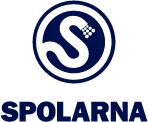 Nu är det tid för spolning av fastighetens avloppsledningar. Spolningen görs i ett förebyggande syfte för att undvika framtida driftstörningar.Vi kommer till er på Brf Hustomten from den 15/1 tom den 26/1 2024.Se baksidan av det här dokumentet för att få reda på vilket datum vi kommer till just din lägenhet/bostad. Det är viktigt att vi får tillträde till er lägenhet den aktuella dagen! Om ni inte har möjlighet att vara hemma går det bra att lämna nyckel i ett kuvert väl uppmärkt med namn och adress till Jimmy Arro på Veckogatan 59.Vi kommer att vara på plats cirka 08,00 och beräknar att påbörja spolningen strax efter ankomst. Dessvärre har vi ingen möjlighet att lämna exakta tider gällande när vi kommer till just er bostad. Vi spolar i nummerordning.Vänligen plocka undan era privata saker under diskbänken i köket och tvättstället i badrummet så att alla fasta avloppsrör blir åtkomliga samt rulla ihop mattor som ligger på golven framför vaskarna. Vi behöver också åtkomst till golvbrunnar i badrum och eventuell tvättstuga. Tack på förhand!Husdjur:Observera att vi kommer att dra en slang via ytterdörren vilket innebär att den inte kommer att vara helt stängd vid spolningen. Teknikern kan inte ansvara för husdjur som rör sig fritt i lägenheten under tiden vi jobbar. Vid eventuella övriga frågor ring Spolarna, Hanna Berndtsson 044-2505562 eller växel 044–352402, telefontid 8:00-15:00.Spolschema Brf Hustomten U-spol 2024Måndagen 15/1	Veckogatan 2, 4, 6, 8, 10, 12, 14, 16, 18, 20, 22Tisdagen 16/1	Veckogatan 24, 26, 28, 30, 32, 34, 36, 38, 40, 42Onsdagen 17/1	Veckogatan 44, 46, 48, 50, 52, 54, 56, 58, 60, 62, 64Torsdagen 18/1	Veckogatan 66, 68, 70, 72, 74, 76, 78, 80, 82, 84Fredagen 19/1	Veckogatan 86, 88, 90, 92, 94, 96, 98, 100, 102, 104, 106Måndagen 22/1	Veckogatan 108, 110, 112, 114, 116, 118, 120, 122 och 1, 3, 5Tisdagen 23/1	Veckogatan 7, 9, 11, 13, 15, 17, 19, 21, 23, 25, 27, 29Onsdagen 24/1	Veckogatan 31, 33, 35, 37, 39, 41, 43, 45, 47, 49, 51Torsdagen 25/1	Veckogatan 53, 55, 57, 59, 61, 63, 65, 67, 69, 71Fredagen 26/1	Veckogatan 73, 75 och Förskolan Raketen på nr 79